
PRIJEDLOG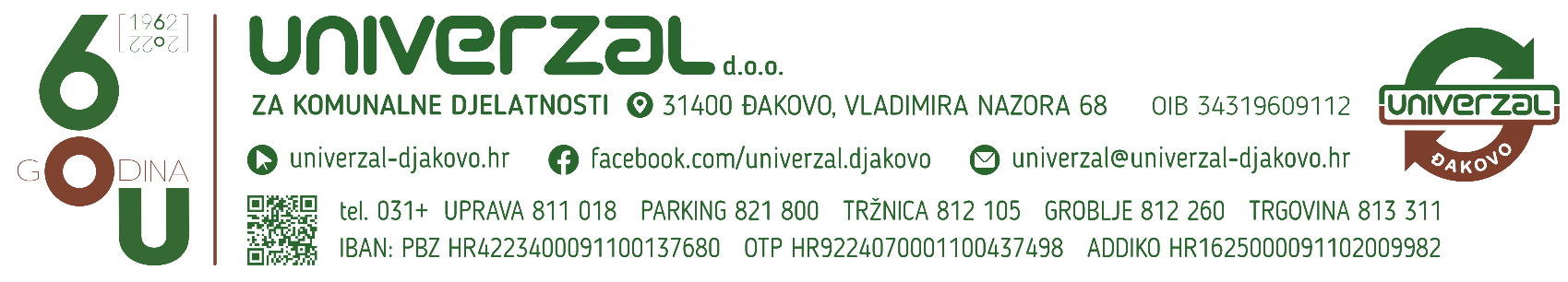 Izmjene Cjenika usluga parkiranja na području Grada Đakova
OBRAZAC ZA KOMENTIRANJE PREDLOŽENE IZMJENE CJENIKAPočetak savjetovanja: 5.10.2022.                                                                                          Završetak savjetovanja: 4.11.2022.Napomena: Popunjeni obrazac dostaviti na adresu elektroničke pošte Društva univerzal@univerzal-djakovo.hr zaključno do 4. studenoga 2022. godine.Po završetku savjetovanja, sve pristigle primjedbe/prijedlozi bit će javno dostupni na internetskoj stranici Društva Univerzal d.o.o.. 
Ako ne želite da Vaši osobni podaci (ime i prezime) budu javno objavljeni, molimo da to jasno istaknete pri slanju obrasca.Anonimni, uvredljivi i irelevantni komentari neće se objaviti.Redni brojDatumCitirani dio teksta(molimo obavezno navesti)Prijedlog izmjeneObrazloženjeOstale napomene1.2.3.4.5.